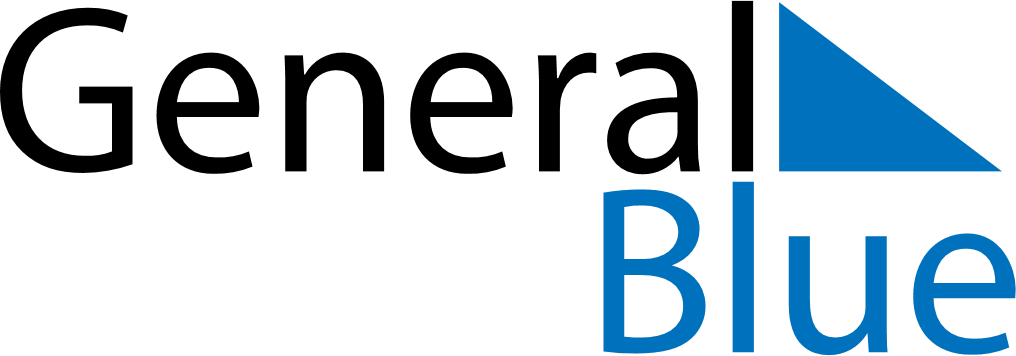 May 2023May 2023May 2023ZambiaZambiaSUNMONTUEWEDTHUFRISAT123456Labour Day789101112131415161718192021222324252627African Freedom Day28293031